5.3.21    L.I: I know the plural rule and can use –s and –es in the right place.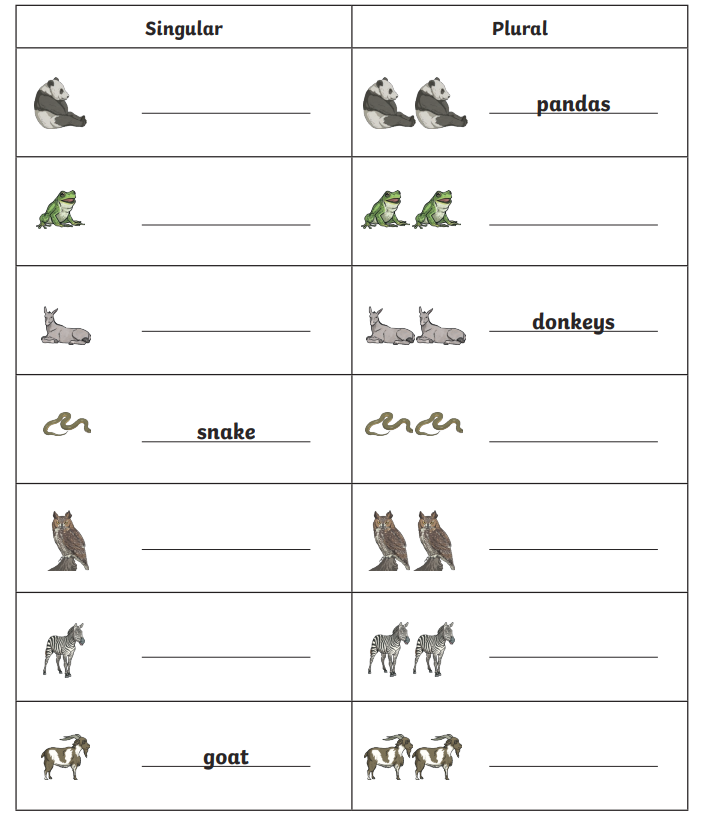 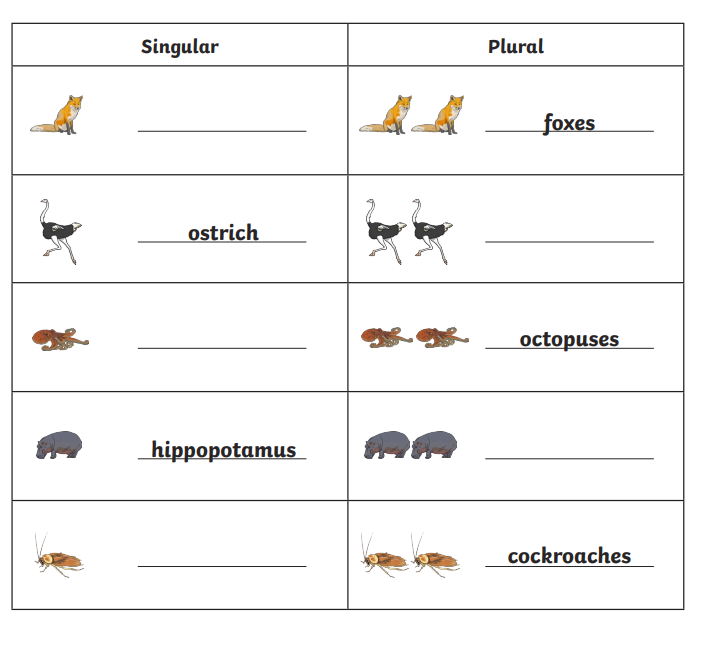 